Dobrý den, ahojte děti,tak máme za sebou i pátek, tedy celý další týden. Zvládli jsme to super! Posílám dnešní den a úkoly:On-line:ČteníČítanka – str. 90,91 – rozhovor k článku, otázky x odpovědiSpolečné čtení na známkyŘešení hádanekPřepis hádanky do sešitu dle výběru + obrázekMatematika – geometrieOpakování známých pojmů – čára rovná, křivá, lomená, bod na čáře a mimo ni, úsečkaUčebnice (stará) – str. 87/4,5Vysvětlení samostatné práce – str.88/ celáDomácí úkoly:Geometrie – učebnice str. 88/celá – POSLATČtení – do sešitu Čtení - přepis hádanky s obrázkem – POSLATDěkuji.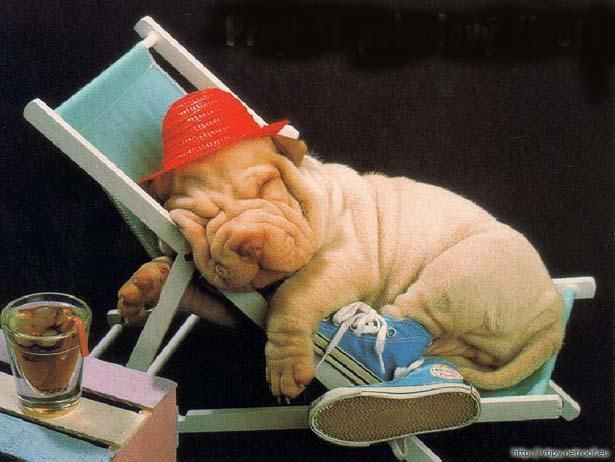 Užijte si krásný pohodový víkend. Papa paní učitelka Radka